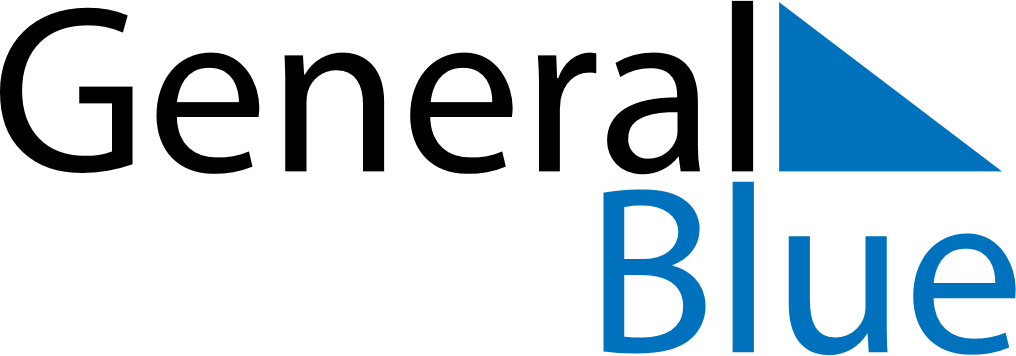 September 2030September 2030September 2030ColombiaColombiaMONTUEWEDTHUFRISATSUN123456789101112131415161718192021222324252627282930